					November 22, 2017Via Certified MailCharles PalminteriOnix Energy LLC580 Sylvan Avenue Suite 2JEnglewood Cliffs NJ  07632					RE:	Updated Bond						Onix Energy LLC						A-2017-2621987Dear Sir/Madam:	Please find under cover of this letter the updated financial instrument filed with the Commission on behalf of Onix Energy LLC because it is not acceptable.The Commission requires a supplier to file an original bond, letter of credit, continuation certificate, amendment, or other financial instrument as part of a supplier’s licensing requirements under Section 2809(c) of the Pennsylvania Public Utility Code.  The Bond you filed does not contain a signature by the Principal for Onix Energy LLC at the bottom of the document.  The document must include an original "wet" signature, preferably in blue ink, and a raised seal or original notary stamp, indicating that the Principal agrees to the security. Sincerely,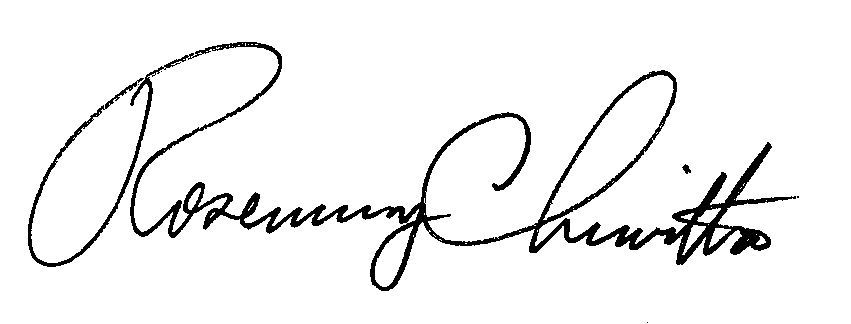 Rosemary ChiavettaSecretary of the CommissionRC: alwEnclosures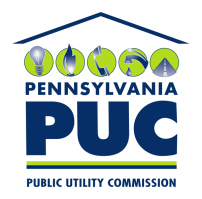  PUBLIC UTILITY COMMISSION400 NORTH STREET, KEYSTONE BUILDING, SECOND FLOORHARRISBURG, PENNSYLVANIA  17120IN REPLY PLEASE REFER TO OUR 